Senat Rzeczpospolitej Polskiej na wniosek Polskiego Towarzystwa Matematycznego ogłosił rok 2019 Rokiem Matematyki                   w setną rocznicę powstania Towarzystwa Matematycznego (2 IV 1919 w Krakowie) przekształconego potem w Polskie Towarzystwo Matematyczne.Z okazji 100-lecia odzyskania przez Polskę niepodległości prezydent Rzeczpospolitej Polskiej przyznał pośmiertnie Stefanowi Banachowi najstarsze i najwyższe polskie odznaczenie państwowe - order Orła Białego - za zasługi dla chwały, dobra                      i pożytku Rzeczpospolitej Polskiej.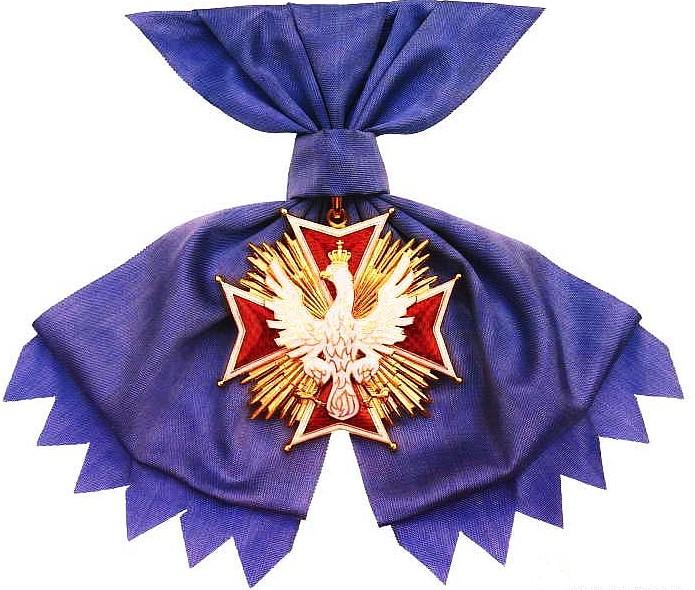 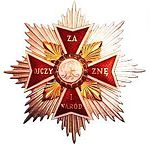 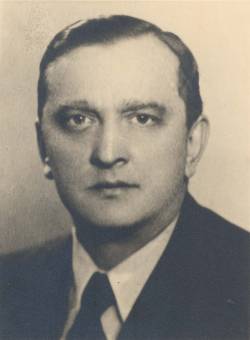                             Stefan Banach1892−1945Matematyka jest najpiękniejszym                 i najpotężniejszym tworem ducha ludzkiego. Matematyka jest tak stara, jak stary jest człowiek.  Tylko państwa, które pielęgnują matematykę mogą być silne                         i potężne.Stefan BanachJest patronem wielu szkół.  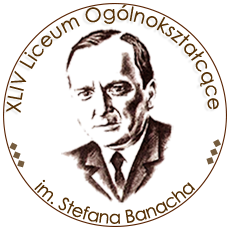 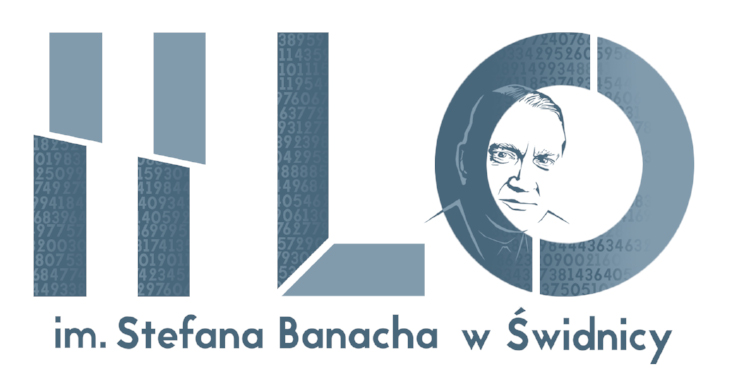 Jego imieniem nazwano ulice                             w polskich miastach.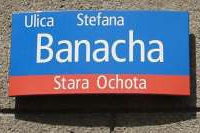 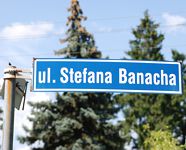     Wrocław                        WarszawaJest bohaterem książek.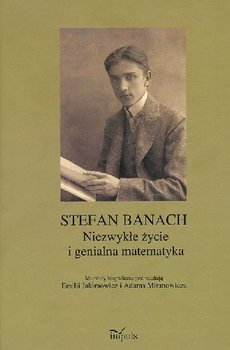 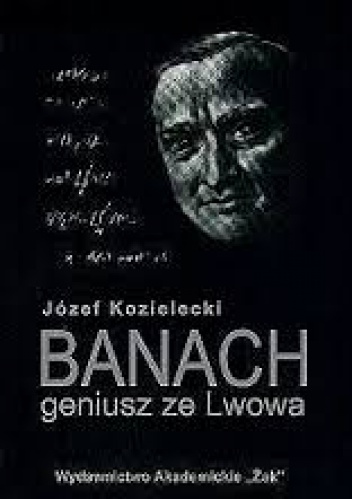 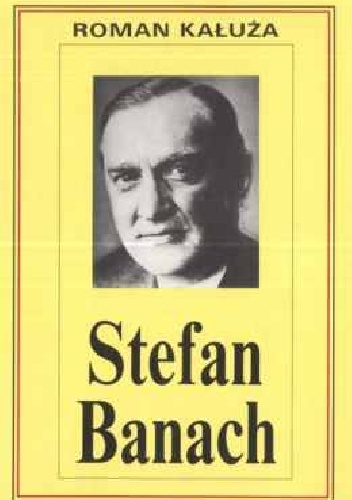 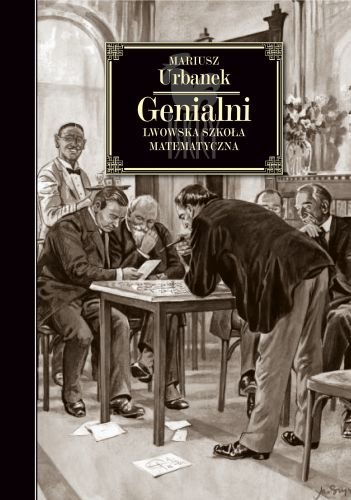 Od 2001 roku planetoida o numerze 16856 oznaczona symbolem 1997 YE8 nosi imię Stefana Banacha. Jest bohaterem filmu Krzysztofa Langa z 2005 roku Przestrzenie Banacha.Polskie Towarzystwo Matematyczne ufundowało nagrodę naukową im. Stefana Banacha (1946).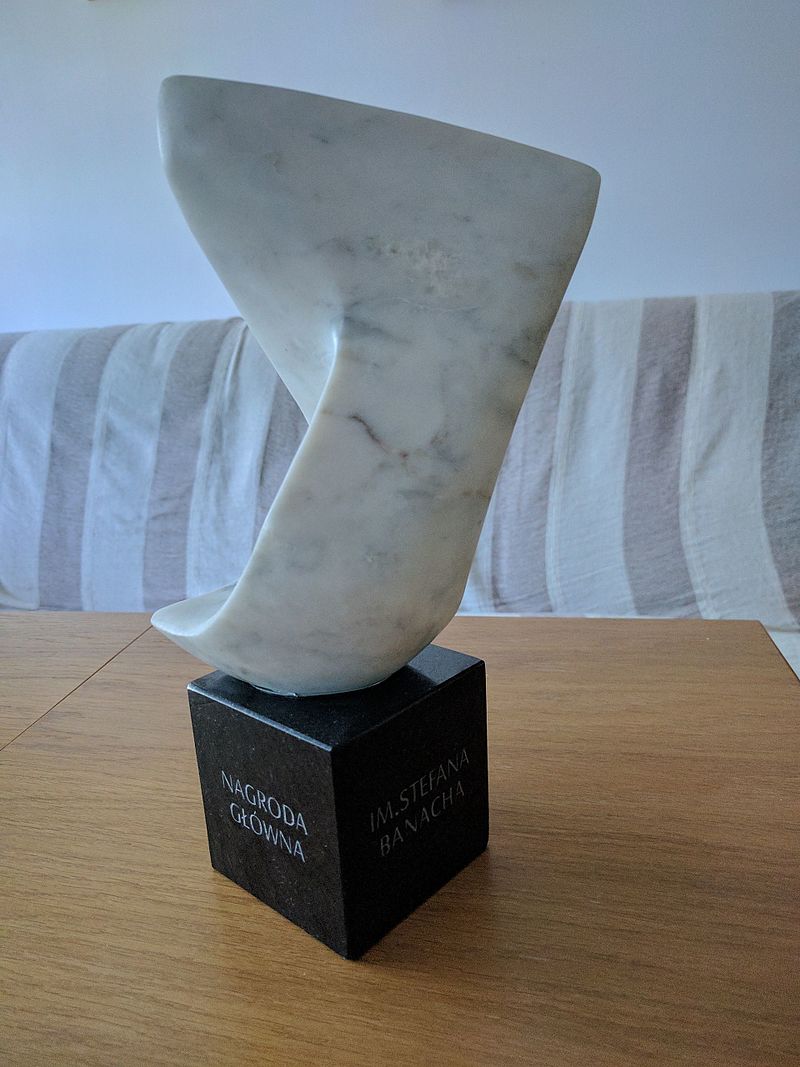 W 1972 roku utworzono Międzynarodowe Centrum Matematyczne im. Stefana Banacha przy Instytucie Matematycznym Polskiej Akademii Nauk.W 1992 roku – w stulecie urodzin – ustanowiono Medal im. Stefana Banacha za wybitne zasługi                                  w dziedzinie nauk matematycznych. 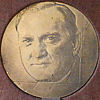 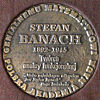 Od 2009 roku przyznawana jest Międzynarodowa Nagroda im. Stefana Banacha.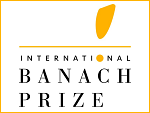 Stefan Banach jest  patronem dwóch hal targowych w Warszawie.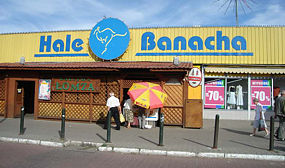 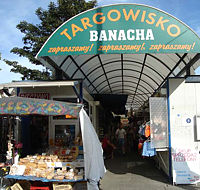 3 kwietnia 2012 roku Narodowy Bank Polski upamiętnił Stefana Banacha               na złotej monecie 200 zł, srebrnej 10 zł i 2 zł ze stopu Nordic Gold. 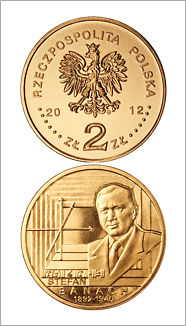 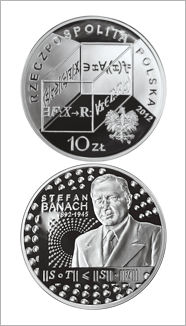 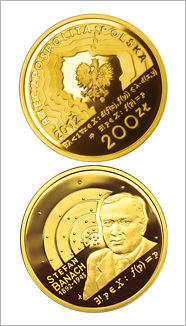 Poczta Polska upamiętniła Stefana Banacha kartką pocztową (1969)                       i znaczkiem pocztowym (1982).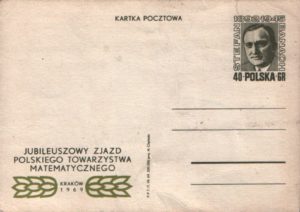 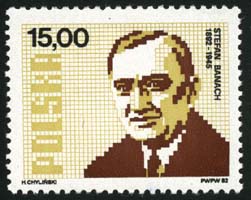 14 października 2016 roku                                  na krakowskich Plantach odsłonięto ławkę z figurami Stefana Banacha i Ottona Nikodyma upamiętniającą setną rocznicę rozmowy, jaką odbyli matematycy, przy okazji której doszło do spotkania z Hugonem Steinhausem.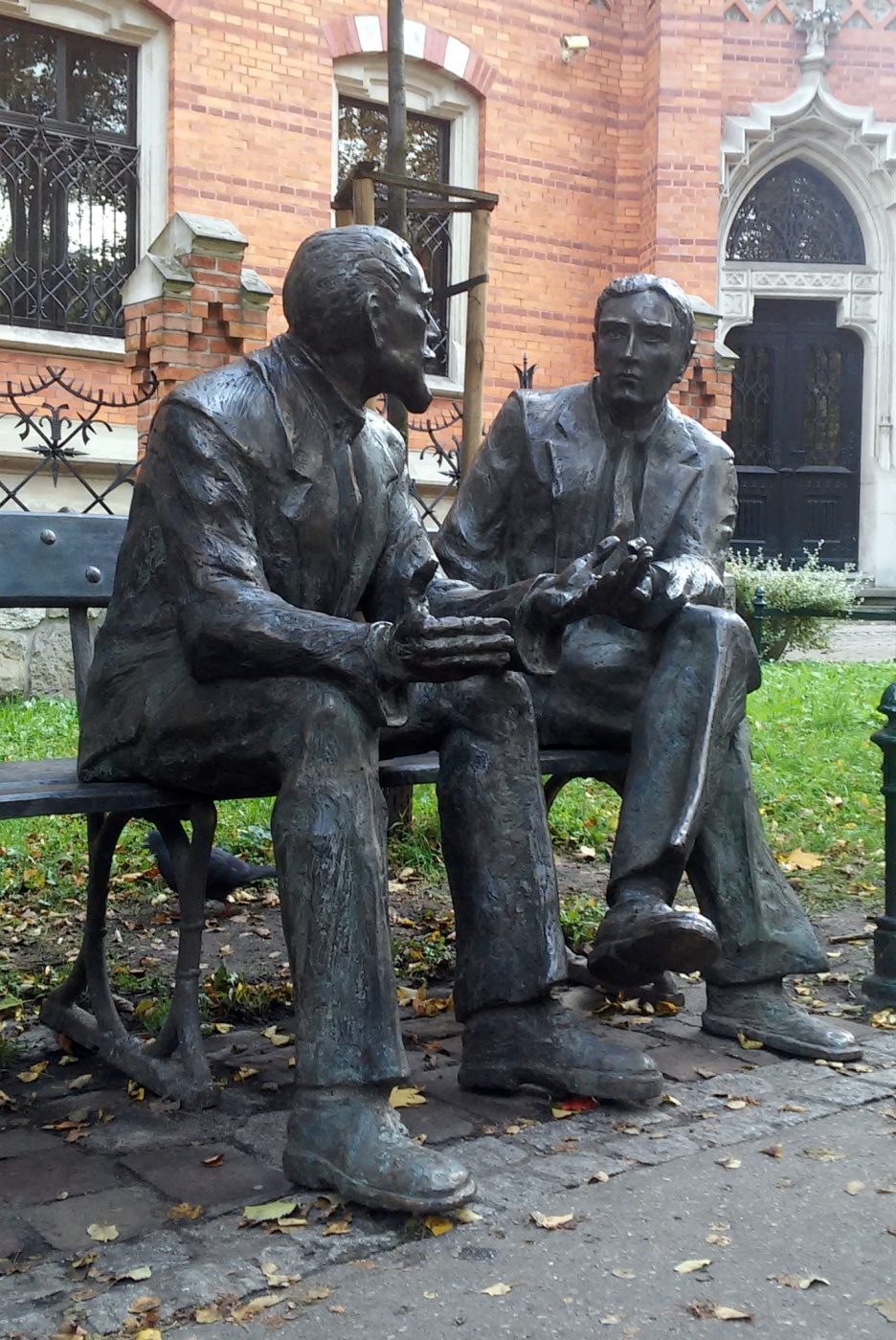 mBank przyznaje od 2016 roku nagrody w konkursie „Krok w przyszłość”                            na najlepszą pracę studencką                                           z matematyki - konkursie ku czci Stefana Banacha. Zwycięzca otrzymuje między innymi statuetkę STEFCIO.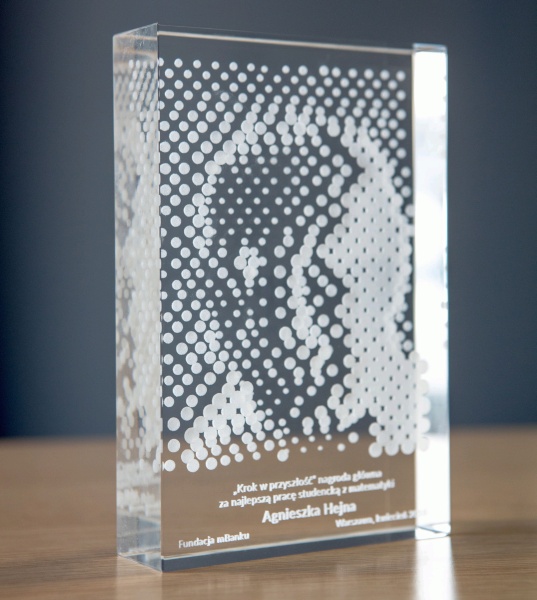 We Lwowie, gdzie Stefan Banach mieszkał i pracował,                          umieszczono w 2017 roku                          plakat promujący miasto,                                                                              na którym pojawił                                                się matematyk.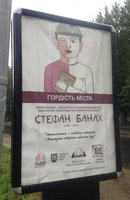 PKP Intercity uruchomiły pociąg Banach relacji Warszawa Wschodnia                     - Przemyśl Główny.	Stefan Banach był współautorem podręczników do nauki matematyki                          dla szkół powszechnych, klas gimnazjalnych i akademickich. 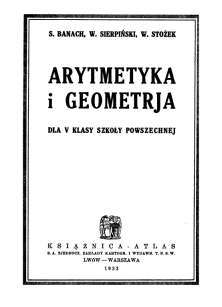 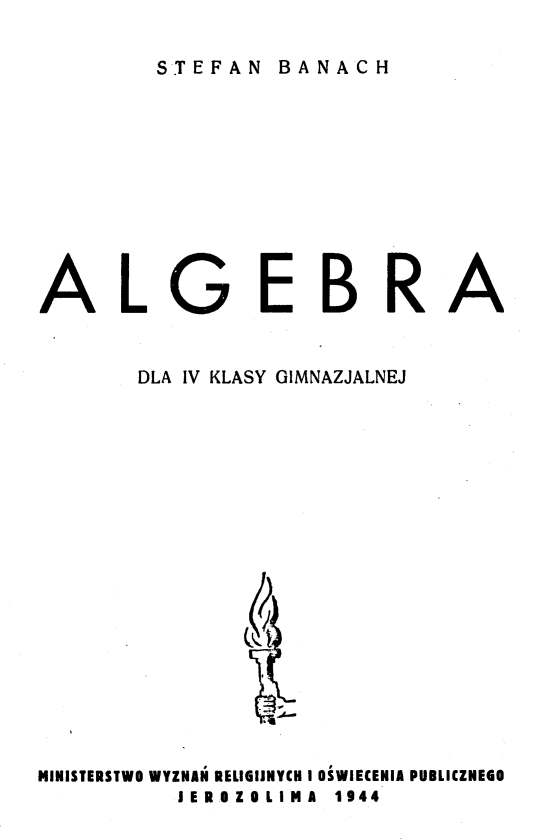 Proponujemy rozwiązanie w marcu                              zadań z tych podręczników. Zadania znajdziesz na stronie internetowej szkoły.	Sformułowania zadań nie są uwspółcześnione. Pochodzą z czasów,                w których powstały.Zbadaj, które z układów są sprzeczne, a które posiadają nieskończenie wiele rozwiązań i podaj w drugim przypadku 3 rozwiązania:25x + 35y = 8      −15x − 21y = 32,1x − 3,5y = 5,6      −3x + 5y = −8Wykonaj wykresy funkcyj:y = 3x + 5y = y = Oblicz: : Matematyk Euler podał wyrażenie x2 + x + 41, które dla liczb całkowitych od 0 do 39, podstawionych w miejsce litery x, daje na wynik liczbę pierwszą. Np. dla x = 11 mamy: 112 + 11 + 41 = 121 + 11 + 41 = 173 (liczba pierwsza). Napisz liczby pierwsze, które otrzymasz, kładąc w miejsce litery x: 16, 17, 18, 19, 20.Trzej przemysłowcy włożyli                        we wspólny interes handlowy: pierwszy 12 000 zł, drugi 30 000 zł, trzeci 7500 zł. Jak podzielili się zyskiem, który wyniósł 6435 zł? (W stosunku                         do włożonych kwot.)Ogród w kształcie prostokąta                       o wymiarach 30 m i 40 m obwiedziono ścieżką na 2 m szeroką; jaki jest zewnętrzny obwód tej ścieżki? Rysunek w skali 1 : 500!Dorzecze Dniestru posiada dróg wodnych 940 km, Dźwiny 540 km, Niemna 2800 km, Prutu 220 km, Prypeci 3560 km, Warty 810 km, Wisły 5280 km; jaki % całej długości dróg wodnych w Polsce przypada                               na poszczególne dorzecza?Narysuj wszystkie osie symetrji dwóch kół przecinających sięo różnych promieniach,o równych promieniach.Jako wartość liczby π przyjmowali: a) Babilończycy liczbę 3, b) Egipcjanie liczbę , c) Hindusi liczbę ,                 d) Chińczycy , e) Ptolemeusz liczbę , f)  Archimedes liczbę ,                          g)  A. Metius . Zamień wszystkie te ułamki na liczby dziesiętne                                      z dokładnością na 3 miejsca dziesiętne  i porównaj z liczbą 3,141, przedstawiającą liczbę π z dokładnością na 3 miejsca dziesiętne. Narysuj siatkę ośmiościanu umiarowego o krawędzi 4 cm i zbuduj jego model!Wyjaśnienie do zadania 10:współcześnie używamy wyrazu foremny zamiast umiarowy.